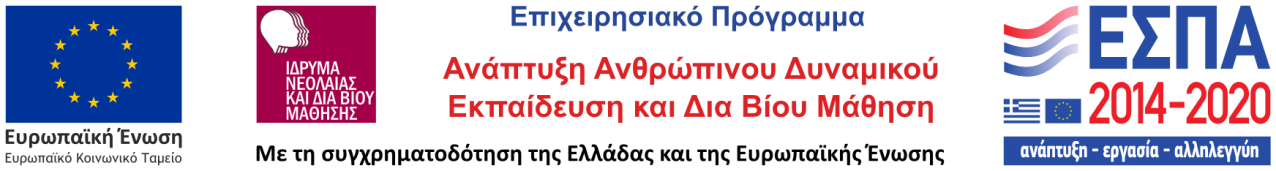 ΘΕΜΑ : «Ενημέρωση για τα εκπαιδευτικά προγράμματα & διδακτικές επισκέψεις, το εκπ/κό υλικό, τις επιμορφωτικές δράσεις και τα δίκτυα του ΚΠΕ Αργυρούπολης κατά τη σχολική χρονιά 2020 - 21»Αγαπητοί συνάδελφοι,Την τρέχουσα σχολική χρονιά όπου όλοι έχουμε κληθεί να προσαρμοστούμε στις νέες συνθήκες λειτουργίας των Σχολείων, στο ΚΠΕ Αργυρούπολης προετοιμαζόμαστε για το πως μπορούμε να συνεχίσουμε να παρέχουμε τις εκπαιδευτικές και επιμορφωτικές μας υπηρεσίες προς την εκπαιδευτική κοινότητα με βασικό κριτήριο την ασφάλεια μαθητών και εκπαιδευτικών και τα μέτρα προφύλαξης έναντι της πανδημίας Covid-19.Α. ΕΚΠΑΙΔΕΥΤΙΚΑ ΠΡΟΓΡΑΜΜΑΤΑ – ΔΙΔΑΚΤΙΚΕΣ ΕΠΙΣΚΕΨΕΙΣΑ1. Ημερήσια εκπαιδευτικά προγράμματα (διά ζώσης)για σχολικές ομάδες της ΑττικήςΣτο πλαίσιο αυτό και ξεκινώντας με το δεδομένο ότι οι εξωτερικοί χώροι και τα οικολογικά πεδία είναι ασφαλέστερα από τους εσωτερικούς χώρους και τις σχολικές αίθουσες, η Παιδαγωγική Ομάδα του ΚΠΕ Αργυρούπολης ολοκλήρωσε την προσαρμογή των εκπαιδευτικών προγραμμάτων που περιλαμβάνουν βιωματική μάθηση σε τέτοια πεδία ώστε να πραγματοποιούνται εξολοκλήρου ή κατά το μεγαλύτερο μέρος τους στο πεδίο, τηρώντας πάντα όλα τα προβλεπόμενα μέτρα και υγειονομικά πρωτόκολλα που ισχύουν για τις σχολικές μονάδες και με την εξασφάλιση ότι ακόμα και για τους εσωτερικούς χώρους υπάρχει η πρόβλεψη για τήρηση αυξημένων αποστάσεων (πάνω από 1,5 μέτρο) παράλληλα με τη χρήση μάσκας, την υγιεινή των χεριών και όλα τα άλλα προστατευτικά μέτρα και οδηγίες που ισχύουν ή που θα τεθούν σε ισχύ κατά τη διάρκεια της τρέχουσας σχολικής χρονιάς.Τα προγράμματα πεδίου και τα αντίστοιχα οικολογικά πεδία είναι:1) «Το Δάσος - το περιαστικό πράσινο» - Αισθητικό δάσος Υμηττού(για Γ΄, Δ΄, Ε΄, ΣΤ΄ Δημοτικού, Γυμνάσια, Λύκεια)2) «Δασικές πυρκαγιές - αποκατάσταση τοπίου» - Δάσος Καρέα (Υμηττός)(για Δ΄, Ε΄, ΣΤ΄ Δημοτικού, Γυμνάσια, Λύκεια)3) «Το νερό - τα ρέματα» - Ρέμα Πικροδάφνης ή εκβολές Ρέματος Γερουλάνου(για Δ΄, Ε΄, ΣΤ΄ Δημοτικού, Γυμνάσια, Λύκεια)4) «Η θάλασσα» - Ακτή Αλίμου(για Γ’, Δ΄, Ε΄, ΣΤ΄ Δημοτικού, Γυμνάσια, Λύκεια)5) «Επικονίαση σε φρυγανικά οικοσυστήματα» - Αισθητικό δάσος Υμηττού(υλοποιείται μόνο την Άνοιξη - για Ε΄, ΣΤ΄ τάξεις Δημοτικού, Γυμνάσια, Λύκεια) 6) «Ο κήπος του ΚΠΕ - το πράσινο στην πόλη» - κήπος ΚΠΕ & χώροι πρασίνου στη γειτονιά      (για Ε΄, ΣΤ΄ Δημοτικού, Γυμνάσια,  Λύκεια)Για τα Νηπιαγωγεία και τις μικρές τάξεις του Δημοτικού συνεχίζονται τα προγράμματα που ήταν ήδη σχεδιασμένα να διεξάγονται εξολοκλήρου ή κατά το μεγαλύτερο μέρος τους στο πεδίο:7) «Γνωριμία με το δάσος» - Αισθητικό δάσος Υμηττού (για Νηπιαγωγεία, Α΄ & Β΄ Δημοτικού)8) «Μια μέρα στην ακροθαλασσιά» - Ακτή Αλίμου (για Νηπιαγωγεία, Α΄ & Β΄ Δημοτικού)Τα προγράμματα:9) «Κυκλοφοριακό - Ατμοσφαιρική ρύπανση» (για Ε΄, ΣΤ΄ Δημοτικού, Γυμνάσια, Λύκεια) και10) «Ενέργεια - Κλιματική Αλλαγή»* (για Ε΄, ΣΤ΄ τάξεις Δημοτικού, Γυμνάσια, Λύκεια)* Το πρόγραμμα αυτό είχε παλαιότερα τον τίτλο «Ενέργεια- εξοικονόμηση στο σπίτι, στο Σχολείο, στην πόλη» και αναφέρεται σε αίτια, συνέπειες και μέτρα αντιμετώπισης και προσαρμογής στην κλιματική αλλαγή.τα οποία περιλαμβάνουν διδασκαλία και δραστηριότητες κυρίως εντός των αιθουσών του ΚΠΕ αλλά και σε εξωτερικούς χώρους, συνεχίζονται με τις απαραίτητες προσαρμογές ως προς την τήρηση των υγειονομικών μέτρων προστασίας και των σχετικών οδηγιών.Λεπτομέρειες για τη δομή και το περιεχόμενο των προγραμμάτων και σχετικό εκπαιδευτικό υλικό μπορείτε να βρείτε στην ιστοσελίδα μας http://www.kpea.gr/programmata.phpA2. Εξ’ αποστάσεως εκπαιδευτικά προγράμματα Δεδομένου ότι σε ακραίες περιπτώσεις όπως αυτή του κλεισίματος των Σχολείων ή όταν η δια ζώσης συμμετοχή κρίνεται για διάφορους λόγους αδύνατη, η τηλεκπαίδευση μπορεί να προσφέρει μια εναλλακτική. Γι’ αυτό η Παιδαγωγική Ομάδα του ΚΠΕ έχει ήδη προχωρήσει στην προσαρμογή του προγράμματος:«Ενέργεια - Κλιματική Αλλαγή» (για Ε΄, ΣΤ΄ τάξεις Δημοτικού, Γυμνάσια, Λύκεια)ώστε να μπορεί να προσφέρεται εξ αποστάσεως αξιοποιώντας σύγχρονη και ασύγχρονη εκπαίδευση. Παράλληλα εργαζόμαστε για την προσαρμογή για εξ’ αποστάσεως εκπαίδευση και άλλων προγραμμάτων του ΚΠΕ.Τα εξ’ αποστάσεως προγράμματα θα πραγματοποιηθούν με τη μορφή παιδαγωγικών εργαστηρίων, προσαρμοζόμενα στο ωρολόγιο σχολικό πρόγραμμα και κατόπιν συνεννόησης με τον/την εκπαιδευτικό του Σχολείου.Το ΚΠΕ Αργυρούπολης προσκαλεί τους εκπαιδευτικούς και τις περιβαλλοντικές ομάδες Σχολείων της Αττικής να εκδηλώσουν το ενδιαφέρον τους για την παρακολούθηση ημερήσιου εκπαιδευτικού προγράμματος (δια ζώσης ή εξ’ αποστάσεως), παίρνοντας υπόψη τα παρακάτω:α. Ημερήσια εκπαιδευτικά προγράμματα (διά ζώσης)- Διδακτικές ΕπισκέψειςΤα ημερήσια εκπαιδευτικά προγράμματα δια ζώσης (έως 7 διδακτικών ωρών: από 8.30 έως 13.45) μπορούν να παρακολουθήσουν μαθητικές ομάδες Α/θμιας και Β/θμιας Εκπ/σης με μέγιστο αριθμό 27 μαθητών και σύμφωνα με όλα τα σχετικά υγειονομικά πρωτόκολλα του ΕΟΔΥ και τις οδηγίες του ΥΠΑΙΘ. Όλοι οι μαθητές συμμετέχουν στο εισαγωγικό μέρος της διδασκαλίας και στη συνέχεια, ανάλογα με τον αριθμό τους, χωρίζονται σε δύο ή 3 ομάδες για τη διδασκαλία είτε στο πεδίο (βουνό, ρέμα, ακτή, εκπαιδευτικός κήπος ΚΠΕ, γειτονιά κ.ο.κ.), είτε στο ΚΠΕ. β. Εξ’ αποστάσεως εκπαιδευτικά προγράμματα (παιδαγωγικά εργαστήρια)Τα εξ’ αποστάσεως εκπαιδευτικά προγράμματα έχουν την μορφή παιδαγωγικών εργαστηρίων και προϋποθέτουν τη στενή συνεργασία του/της εκπαιδευτικού του Σχολείου. Προφανώς απαιτούνται κάποια ελάχιστα τεχνικά μέσα όπως σύνδεση στο διαδίκτυο, Η/Υ συνδεδεμένος με προβολικό σύστημα και χρήση της πλατφόρμας WEBEX ή άλλων μέσων σύγχρονης και ασύγχρονης εκπαίδευσης. Η διάρκεια τους ποικίλει, ανάλογα με τη χρονική δυνατότητα του Σχολείου, από δύο (2) έως τέσσερις (4) ώρες σύγχρονης εκπαίδευσης. Πριν την πραγματοποίησή τους απαιτείται χρόνος για  την επικοινωνία και  συνεργασία με τον εκπαιδευτικό μέσω σύγχρονης και ασύγχρονης επικοινωνίας.Τα Σχολεία/Τμήματα που επιθυμούν να πραγματοποιήσουν διδακτική επίσκεψη, ή να συμμετάσχουν σε εξ’ αποστάσεως πρόγραμμα:1) εφόσον πρόκειται για Περιβαλλοντική Ομάδα που πρόκειται να εκπονήσει Πρόγραμμα Σχολικών Δραστηριοτήτων παράλληλα με την τηλεφωνική επικοινωνία μαζί μας, θα πρέπει να ενημερώνουν τον Υπεύθυνο Π.Ε. της Δ/νσής τους προκειμένου να τα συμπεριλάβει στο σχετικό πίνακα που θα προωθήσει στο ΚΠΕ.2) στην περίπτωση που η επίσκεψη του Τμήματος στο ΚΠΕ εντάσσεται μόνο στο πλαίσιο μαθήματος του αναλυτικού προγράμματος ως Διδακτική Επίσκεψη (και όχι ως μέρος προγράμματος Π.Ε.), επικοινωνείτε απευθείας με το ΚΠΕ στέλνοντας την αίτηση για παρακολούθηση εκπ/κού προγράμματος (με e-mail στο acee@otenet.gr) δηλώνοντας τα παρακάτω στοιχεία: (Ονοματεπώνυμο εκπ/κού, τηλέφωνο και e-mail επικοινωνίας, Σχολείο & Τάξη/Τμήμα, μάθημα, εκπαιδευτικό πρόγραμμα ΚΠΕ, αριθμός μαθητών).Στην επιλογή των Σχολείων /Τμημάτων που θα παρακολουθήσουν πρόγραμμα του ΚΠΕ έχουν προτεραιότητα τα Σχολεία που εκπονούν ή πρόκειται να εκπονήσουν Πρόγραμμα Π.Ε. ή Σχολικών Δραστηριοτήτων (περίπτωση 1). Εάν η ετήσια εγκύκλιος για τις επισκέψεις στα ΚΠΕ (όταν εκδοθεί) ορίζει διαφορετικά η διαδικασία επιλογής σχολείων θα τροποποιηθεί ανάλογα.Β. ΨΗΦΙΟΠΟΙΗΜΕΝΟ ΕΚΠΑΙΔΕΥΤΙΚΟ ΥΛΙΚΟΟι μαθητές/τριες και οι εκπαιδευτικοί που συμμετέχουν στα προγράμματα του ΚΠΕ έχουν τη δυνατότητα πρόσβασης σε εκπαιδευτικό υλικό που είναι αναρτημένο στην ιστοσελίδα μας (http://www.kpea.gr/). Για διευκόλυνσή σας, επισυνάπτουμε πίνακα (Παράρτημα) με συγκεντρω-μένο, ανά θεματική ενότητα, το ψηφιοποιημένο εκπαιδευτικό υλικό του ΚΠΕ Αργυρούπολης, προκειμένου να συμβάλλουμε στην ενίσχυση είτε των Προγραμμάτων Π.Ε., είτε των μαθημάτων σας (εφόσον συνδέονται με το Αναλυτικό Πρόγραμμα Σπουδών). Γ. ΕΠΙΜΟΡΦΩΤΙΚΑ ΣΕΜΙΝΑΡΙΑ ΚΑΙ ΗΜΕΡΙΔΕΣΟι ενδιαφερόμενοι εκπαιδευτικοί θα ενημερώνονται με σχετικές προσκλήσεις που θα φθάνουν στα Σχολεία τους μέσω των οικείων Δ/νσεων Α/θμιας και Β/θμιας Εκπ/σης στις οποίες και θα δηλώνουν την πρόθεση συμμετοχής τους. Τα σεμινάρια και οι ημερίδες θα διεξάγονται εξ’ αποστάσεως και εφόσον οι συνθήκες και οι σχετικές οδηγίες του ΥΠΑΙΘ το επιτρέπουν, θα πραγματοποιηθούν και επιμορφωτικές βιωματικές δράσεις υπαίθρου στα οικολογικά πεδία όπου αναπτύσσονται και τα εκπαιδευτικά μας προγράμματα, πάντα με την τήρηση των υγειονομικών πρωτοκόλλων και των οδηγιών του ΕΟΔΥ. Ήδη προγραμματίζεται διαδικτυακό επιμορφωτικό σεμινάριο για όλες τις Δ/νσεις Β/θμιας Εκπ/σης της Αττικής, το οποίο αναβλήθηκε πέρσι λόγω του κλεισίματος των Σχολείων, με θέμα: «Από την Κλιματική Αλλαγή στην Κλιματική Κρίση: ψηφιακά εκπαιδευτικά εργαλεία για την Κλιματική Εκπαίδευση – Η εργαλειοθήκη  “Click for Schools”»Επίσης πραγματοποιούνται Επιμορφωτικές Ημερίδες σε συνεργασία με Επιστημονικά Ιδρύματα, με τοπικές Δ/νσεις Εκπαίδευσης, με μη κυβερνητικές οργανώσεις, με την Πανελλήνια Ένωση Εκπαιδευτικών για την Περιβαλλοντική Εκπαίδευση (Π.Ε.ΕΚ.Π.Ε.) και άλλους φορείς.Δ. ΘΕΜΑΤΙΚΑ ΔΙΚΤΥΑΣε ότι αφορά στα θεματικά δίκτυα, το ΚΠΕ Αργυρούπολης συνεχίζει ανελλιπώς (από το 1995) να συντονίζει το Διεθνές Δίκτυο διασχολικών συμπράξεων Π.Ε. Ελλάδας - Κύπρου «Χρυσοπράσινο Φύλλο». Στον διετή κύκλο ανάπτυξης του Δικτύου που ξεκίνησε πέρσι (φέτος είναι η 2η χρονιά της διετίας) συμμετέχουν συνολικά 45 Σχολεία (22 από την Ελλάδα και 23 από την Κύπρο). Για τη φετινή σχολική χρονιά προβλέπεται η ολοκλήρωση των Προγραμμάτων Π.Ε. που ξεκίνησαν πέρσι, διαδικτυακές συναντήσεις εργασίας και επιμόρφωσης των εκπαιδευτικών που συμμετέχουν και από τις δύο χώρες, διαδικτυακές δράσεις και τηλεσυναντήσεις των μαθητικών περιβαλλοντικών ομάδων και τέλος οι παρουσιάσεις των εργασιών στις σχολικές κοινότητες και τις τοπικές κοινωνίες. Ήδη προγραμματίζονται διαδικτυακή συνάντηση εργασίας για τα Ελλαδικά Σχολεία του δικτύου στις 4/11/20 και η 2η συνάντηση εργασίας με όλα τα Σχολεία για τα μέσα Νοεμβρίου.Ε. ΔΙΕΘΝΕΙΣ ΣΥΝΕΡΓΑΣΙΕΣΤο ΚΠΕ συμμετείχε με επιτυχία στο Ευρωπαϊκό Πρόγραμμα Erasmus+ με τίτλο “Climate Change Kit for Secondary Schools – Click for Schools”, που είχε ως στόχο την παροχή σύγχρονων μέσων εκπαίδευσης και εκπαιδευτικού υλικού για τη διδασκαλία της κλιματικής αλλαγής στα Γυμνάσια. Το εκπ/κό υλικό είναι διαθέσιμο στα Ελληνικά και άλλες 4 ευρωπαϊκές γλώσσες και βραβεύτηκε ως καλή πρακτική. Στο πλαίσιο της διάχυσης του προγράμματος θα οργανώσουμε ημερίδες για τη χρήση της ηλεκτρονικής πλατφόρμας - εργαλειοθήκης και την αξιοποίηση του υλικού.ΣΤ. ΠΑΙΔΑΓΩΓΙΚΗ  ΠΡΟΣΕΓΓΙΣΗ ΤΟΥ ΚΠΕ ΑΡΓΥΡΟΥΠΟΛΗΣ - ΣΥΝΕΡΓΑΣΙΕΣΣε όλα τα προγράμματα και τις δράσεις του ΚΠΕ εφαρμόζονται οι αρχές της διεπιστημονικής θεώρησης, της βιωματικής προσέγγισης, του ανοίγματος του Σχολείου στην κοινωνία, της ομαδικής εργασίας, της ανάπτυξης δημοκρατικού διαλόγου, της καλλιέργειας της κριτικής σκέψης και του περάσματος από τα λόγια στις πράξεις. Συνεργαζόμαστε με επιστημονικά ιδρύματα όπως το Πανεπιστήμιο Αθηνών, το Ελληνικό Κέντρο Θαλασσίων Ερευνών, το Ινστιτούτο Μεσογειακών &Δασικών Οικοσυστημάτων,το Εθνικό Αστεροσκοπείο Αθηνών κ.ά., με υπηρεσίες του Δημοσίου όπως η Πυροσβεστική Υπηρεσία καιτο Υπουργείο Περιβάλλοντος, με μη κυβερνητικές Οργανώσεις όπως η Φιλοδασική Ένωση Αθηνών, το WWF Ελλάς, η Π.Ε.ΕΚ.Π.Ε.,το Μεσογειακό Κέντρο Περιβάλλοντος, η Φυσιολατρική Κίνηση “Βριλησσός”, η HELMEPA, το Μεσογειακό Γραφείο Πληροφόρησης (MIO), η Ελληνική Οικολογική Εταιρεία κ.ά. Επίσης το ΚΠΕ συνεργάζεται στενά με το Δήμο Ελληνικού-Αργυρούπολης, ο οποίος στηρίζει με πολλούς τρόπους τη λειτουργία μας.Η Περιβαλλοντική Εκπαίδευση και στις συνθήκες της πανδημίας πιστεύουμε ότι είναι απαραίτητη και μπορεί να προσφέρει σημαντικά οφέλη στην κοινωνία αφού: α) τα περιβαλλοντικά ζητήματα, όπως η κλιματική κρίση, η ρύπανση η απώλεια της βιοποικιλότητας κ.ά. όχι μόνο δεν είναι υποδεέστερα από τα ζητήματα προστασίας της υγείας, αλλά αντίθετα πολλές φορές αποτελούν άμεσες αιτίες πολλών ασθενειών, είτε τα επιδεινώνουν δρώντας συνεργιστικά, β) η εξελισσόμενη κλιματική αλλαγή δημιουργεί επιπλέον πίεση στις ανθρώπινες κοινωνίες, στις οποίες προξενεί εκτεταμένες απώλειες, καταστροφές και εκτοπίσεις πληθυσμών. Σας καλούμε λοιπόν να συμμετάσχετε στις δράσεις μας για τη δημιουργία γνωστικών και αξιακών προϋποθέσεων που απαιτούνται για την ενεργοποίηση στην κατεύθυνση της προστασίας του ανθρώπου και του περιβάλλοντος, της αειφόρου ανάπτυξης και της ποιότητας της ζωής. Ευχόμαστε Υγεία, Δημιουργικότητα και Δύναμη σε όλους και όλες!Ο Υπεύθυνος του ΚΠΕ Θεμιστοκλής ΣμπαρούνηςΣυνημ. Παράρτημα με ψηφιακό εκπ/κό υλικό (3 σελ.)